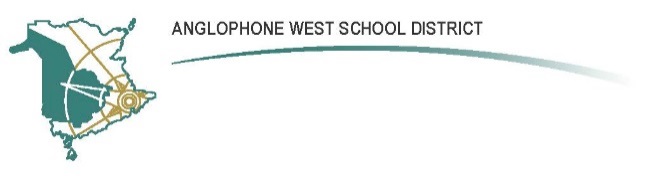 Parent School Support CommitteePerth-Andover Middle SchoolAddress: 20 Nissen St, Perth-Andover, NBMinutesDate: Thursday, Oct. 14th, 2021        Time: 6:00pm	Location: VirtuallyCall to Order:Approval of the Agenda:  Moved -Jessica Post,  Seconded – Beth Boyd Approval of the Minutes from Previous Meeting:  Moved – Kristy Stone,  Seconded by:  Richard Williams Business Related to First meeting Introduction of members and role of PSSC was presented by Claudine. Nomination of new officers. Officers for 2021-22 are as follows : Beth Boyd, ChairJessica Post, Vice ChairChristy Dingee, Secretary Meeting dates were determined;  Thursdays at 5:30pm in December, February, April, June.  The next meeting will be in person on December 9th, it is planned as an in-person supper meeting. Principal’s Report Enrollment Staff and classes 7 English HR ( two grade 6 , two grade 7, three grade 8)3 FI classes, one for each grade16 full time teachers and 10 support staff School Mission Statement has been shortened from At PAMS, we create a positive learning environment that promotes a sense of belonging and resiliency for ALL. To : Positivity, Resiliency, BelongingThe mission statement is posted in each class and office. School improvement and safety Paved access to field for accessibilityAfter school pick up improved with parents following buses and students only being dismissed once buses leave.Request to village to examine a crosswalk at Fort road and Nissen St. was made.  The response from Justine Waldeck stated that the village was going to examine all crosswalks at a strategic planning meeting later in October. It was decided that Claudine would contact Mayor Bell and ask if she would be willing to meet with our PSSC to show exactly what we are looking for and why.  Jessica Post said she would make herself available to meet with Marianne bell if she was willing. School improvement plan goals were presented and explained. 1. To increase responsible decision in the classroom by rolling out the BEARS behavior matrix.2. To improve standards-based data tracking in language arts and math. Fall Poinsettia fundraiser – all proceeds will go to the new basketball court by the swingsNov. 1 – Nov. 15 6 inch pots - $12 $4.75 profit per potSchool donations / applicationsElks – funds to build washer toss games for students (collaborate with SVHS)Wellness Grant $1200 for cooking club (starts in Nov. ) Elks – $500 donation for  booksLegion – $1000 donation for books PAFD – application submitted for funding to support our playground Canada Feed the Children grant2 new microwaves, toaster, small appliancesGreen House. Garden and garden suppliesThanksgiving and Christmas lunch Meal tickets and Christmas food baskets PAMS introduced club day each Tuesday afternoon, students have choice of activities including running club, science experiments, jewelry making, Minecraft, book club….These groups will change each 5 weeks. Date of Next Meeting: Fall of 2021Adjournment: moved by Kristy, seconded by Richard,  Next meeting, December 9th, 2021. PSSC Members Present:Beth Boyd, ChairJessica Post, Vice ChairChristy Dingee, Secretary Others: PSSC Members Regrets:Lisa Kitchen Tia ShawChrissy YoungSchool/DEC Representation Present:Claudine Dionne, Principal School/DEC Representation Regrets:Richard Williams, Teacher Rep.Grade 6Grade 7 Grade 8 TotalEnglish485163162FI1716942656772204